               R  O  M  Â  N  I  A					              Nesecret           MINISTERUL AFACERILOR INTERNE                                                             Târgovişte                                        					                  Nr. 201497 /15.03.2024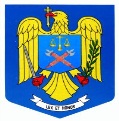  INSPECTORATUL DE  POLIŢIE  JUDEŢEAN                             DAMBOVITA                           COMISIA DE CONCURS                                                Postarea pe InternetA N U N ŢAnunt cu rezultatele finale obtinute de către candidaţii care s-au înscris la concursul organizat, la data de 14.03.2024,  pentru ocuparea  funcţiei de Șef Post I  - Postul de Politie Ciocanesti, prevăzută la poziţia 1010  din statul de organizare al unităţii, cu recrutare din sursă internăPRESEDINTELE COMISIEI DE CONCURS                                                                                        SECRETARUL COMISIEIDocumentul original, semnat si stampilat, se afla la Serviciul Resurse Umane       p. ŞEFUL INSPECTORATULUINR.COD IDENTIFICARENOTA OBSERVATIICRT.COD IDENTIFICARENOTA 1.   2009678.40ADMIS